 Colegio Mater Dolorosa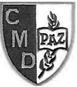 HuechurabaPrueba de diagnóstico de Educación Tecnológica                             Sexto Año BásicoNombre:________________________________________________________Curso:__________Instrucciones:Lee atentamente las instrucciones.Responde en forma clara y ordenada.Trabaja en silencio y orden.Objetivo I .- “Definir y reconocer objetos tecnológicos”1.- Define el concepto de objeto tecnológico. ________________________________________________________________________________________ ________________________________________________________________________________________________________________________________________________________________________________________________________________________________________________________________________2.- Escribe cinco ejemplos de objetos tecnológicos simples y cinco objetos tecnológicos  compuestos.______________________________________                  ____________________________________________________________________________                  ____________________________________________________________________________           	___________________________________________________________________________                    _____________________________________   ______________________________________                   _____________________________________3.- Escribe al lado de cada objeto tecnológico si es simple o compuesto.a.- Lavadora:__________________________	b.- Lápiz:______________________________c.- Martillo:___________________________	d.-Celular:____________________________ e.- Tenedor:__________________________		f.- Auto:______________________________  Objetivo  II.-     “Reconocer diferentes objetos tecnológicos, el tipo de energía que utiliza para su funcionamiento“1.- Escribe el nombre del objeto tecnológico.________________        _____________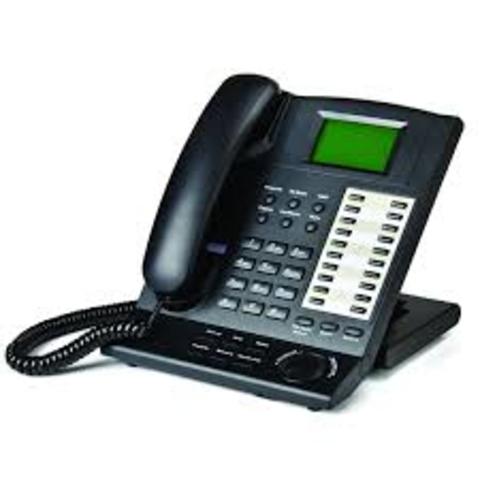 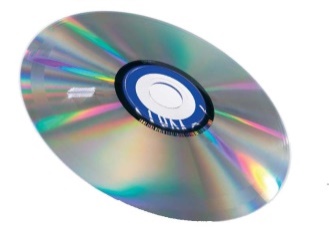 ________________   				     ____________      _______________              _____________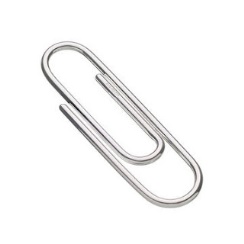 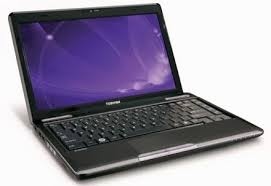                           _______________                                       _____________2.- ¿ Qué tipo de energía utiliza cada uno de los siguientes objetos tecnológicos y escribe para qué sirve?   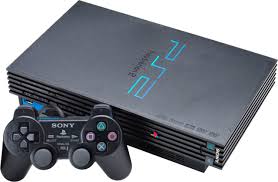 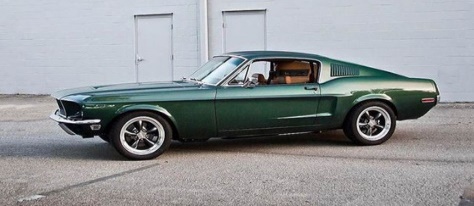 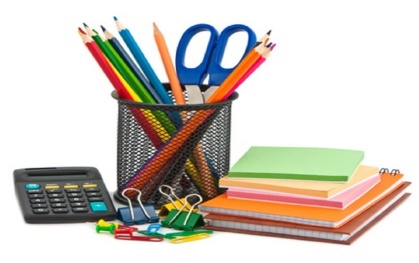 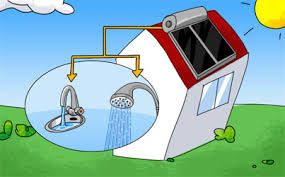 Objetivo III.-  “Reconocer necesidades que satisfacen los objetos tecnológic0s, sus ventajas y desventajas”1.- Completa el cuadro según lo solicitado.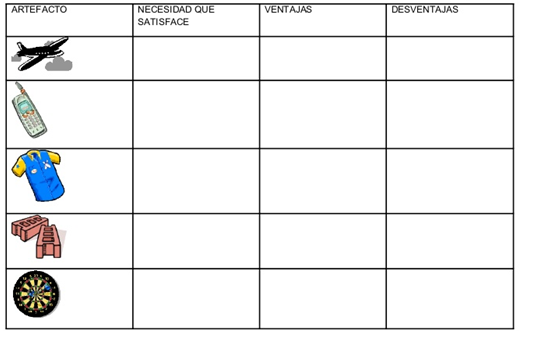 